Assessment Guidance Risk AssessmentRisk AssessmentRisk AssessmentRisk AssessmentRisk AssessmentRisk Assessment for the activity ofACMA/St George Catholic College Outreach Event Risk AssessmentACMA/St George Catholic College Outreach Event Risk AssessmentDate20/05/202Unit/Faculty/DirectorateMedSoc ACMA SouthamptonAssessorOsasere Osayimwen – Events RepOsasere Osayimwen – Events RepLine Manager/SupervisorKelechi Cynthia Emmanuel – President Signed off Olufunmilola Ogundiran - Treasurer Olufunmilola Ogundiran - TreasurerPART A PART A PART A PART A PART A PART A PART A PART A PART A PART A PART A (1) Risk identification(1) Risk identification(1) Risk identification(2) Risk assessment(2) Risk assessment(2) Risk assessment(2) Risk assessment(3) Risk management(3) Risk management(3) Risk management(3) Risk managementHazardPotential ConsequencesWho might be harmed(user; those nearby; those in the vicinity; members of the public)InherentInherentInherentResidualResidualResidualFurther controls (use the risk hierarchy)HazardPotential ConsequencesWho might be harmed(user; those nearby; those in the vicinity; members of the public)LikelihoodImpactScoreControl measures (use the risk hierarchy)LikelihoodImpactScoreFurther controls (use the risk hierarchy)Slips, trips and fallsPhysical injuryCommittee members and attendees248All boxes and equipment to be stored away from the walkway e.g. stored under tableAny cables to be organised as best as possibleCable ties/to be used if necessaryFloors to be kept clear and dry, and visual checks to be maintained throughout the session by organizers. Extra vigilance will be paid to make sure that any spilled food products/objects are cleaned up quickly and efficiently in the area.Report any trip hazards to facilities teams/venue staff asap. If cannot be removed mark off with hazard signs 144Seek medical attention from SUSU Reception/venue staff if in needContact facilities team via SUSU reception/venue staffContact emergency services if needed All incidents are to be reported on the as soon as possible ensuring the duty manager/health and safety officer have been informed. Follow SUSU incident report policyReport to MedSocSetting up of Equipment. E.g. Table and chairsBruising or broken bones from tripping over table and chairs.Committee members and attendees236Make volunteers aware of the potential risks, follow manual handling guidelinesEnsure that at least 2 people move tables and chairs.Work in teams when handling other large and bulky items.Request tools to support with move of heavy objects- SUSU Facilities/venue. E.g. hand truck, dolly, skatesMake sure anyone with any pre-existing conditions isn’t doing any unnecessary lifting and they are comfortable133Seek assistance if in need of extra help from facilities staff/venue staff if neededSeek medical attention from SUSU Reception if in needContact emergency services if needed All incidents are to be reported on the as soon as possible ensuring the duty manager/health and safety officer have been informed. Follow SUSU incident report policyReport to MedSocInadequate meeting space- overcrowding, not inclusive to all membersPhysical injury, distress, exclusionCommittee members and attendees133To book a suitable venue for the number of attendees, confirmed via pre-registration. Ensure space meets needs of members e.g. considering location & accessibility of spaceCommittee check on space pre-booking, checks on space, lighting, access, tech available Committee to consult members on needs and make reasonable adjustments where possible   133Seek medical attention if problem arisesLiaise with SUSU reception/activities team/MedSoc on available spaces for meetings Postpone meetings where space cannot be foundLook at remote meeting options for membersCommittee WIDE training Risk of spreading infectionRisk of infection (e.g. COVID-19) Committee members and attendees339Committee to ensure they, and attendees are abiding by University and Government. We are to follow the guidance stipulated on this page: https://www.southampton.ac.uk/coronavirus.page 133Activities involving electrical equipment e.g. laptops/ computersRisk of eye strain, injury, electric shockCommittee members and attendees248Ensure regular breaks (ideally every 20mins) when using screens Ensure screen is set up to avoid glare, is at eye height where possibleEnsure no liquids are placed near electrical equipmentEnsure all leads are secured with cable ties/mats etc144Request support and advice from MedSoc/SUSU IT/Tech teams e.g. via activities teamFor external venues pre-check equipment and last PAT testing dates Seek medical attention as requiredMedical emergencyMembers may sustain injury /become unwell.Pre-existing medical conditions.Sickness DistressCommittee members and attendees3515Advise participants; to bring their personal medication Committee/attendees to carry out first aid if necessary and only if qualified and confident to do soContact emergency services as required 111/999Contact SUSU Reception/Venue staff for first aid support2510Incidents are to be reported on the as soon as possible ensuring the duty manager/health and safety officer have been informed.Follow SUSU incident report policyReport incident to MedSocInsufficient Fire Safety awarenessIf a fire alarm is triggered, people may not know where to go.Crushing, falls, burns and smoke inhalation arising from induced panic, reduced space in buildings and external walkways, obstructed fire exits, build-up of flammable materials i.e. waste cardboard/boxes.Committee members and attendees2510Ensure that all those in attendance know where the nearest fire exist are and the meeting place is outside, should it be neededBuild-up of rubbish is to be kept to a minimum. Excess build up is to be removed promptly and deposited in the designated areas.155All incidents are to be reported as soon as possible ensuring the duty manager/health and safety officer have been informed.Call emergency services and University Security: Emergency contact number for Campus Security: Tel: +44 (0)23 8059 3311 (Ext:3311).Serving food/refreshmentsAllergies Food poisoningChokingCommittee members and attendees3515Ensure allergens are declared by attendees before accessing foodOnly order/buy food at establishments with appropriate food hygiene ratingHomemade items to be avoided by those with allergies and should be made by those with appropriate food hygiene training (Level 2 +)Follow Natasha’s Law if providing cooked foodWhere possible, ensure food is individually wrapped Food that is not individually wrapped should be kept in a separate designated area, covered until serving. Hand sanitiser should be provided before and after attendees access food and everyone should be wearing masks while collecting food.Designated committee members wearing gloves and masks should serve food to attendees to minimise touchingFood to only be provided/eaten when other activities are stoppedFollow good food hygiene practices- no handling food when ill, tie back hair, wash hands and equipment regularly using warm water and cleaning products, refrigerate necessary products 155SUSU food hygiene level 2 course available for completion- requests made to activities teamCall for first aid/emergency services as required Report incidents via SUSU incident report procedure. Report incidents to MedSoc.Working with young people (<18 years)Safeguarding concernsAttendees4520Teachers from the school and parents of the children will be present at the eventAll student volunteers will have an appropriate valid DBS certificate155Report incidents to the schoolReport incidents via SUSU incident report procedure. Report incidents to MedSoc.Campus toursStudents getting lost on campus Committee members and attendees326All volunteers will have a small group of students as not to lose track of studentsAll volunteers will adhere by a predetermined route with a defined start and end point Students will not be permitted to move around the campus freely Everybody will be encouraged to stay together as a groupShouting, chants, whistles etc. will be kept to a minimum around busy university buildings and residential areas If applicable book space during quieter times when less activities taking place in local lecture theatres (lunch, Wednesday afternoons)124PART B – Action PlanPART B – Action PlanPART B – Action PlanPART B – Action PlanPART B – Action PlanPART B – Action PlanPART B – Action PlanPART B – Action PlanRisk Assessment Action PlanRisk Assessment Action PlanRisk Assessment Action PlanRisk Assessment Action PlanRisk Assessment Action PlanRisk Assessment Action PlanRisk Assessment Action PlanRisk Assessment Action PlanPart no.Action to be taken, incl. CostBy whomTarget dateTarget dateReview dateOutcome at review dateOutcome at review date1Individuals in charge of refreshment to ensure they have completed the relevant training Relevant committee members and to be checked by president 31/05/202231/05/20222All committee members to be aware of the COVID guidelines enforced by the University and the governmentAll committee members and to be checked by president31/05/202231/05/20223DBS certificates of student volunteers to be checked To be checked by outreach and events team31/05/202231/05/20224Relevant training regarding campus tour route to be given to student volunteersTo be checked by outreach and events team31/05/202231/05/2022Responsible manager’s signature: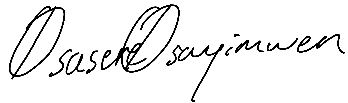 Responsible manager’s signature:Responsible manager’s signature:Responsible manager’s signature:Responsible manager’s signature:Responsible manager’s signature: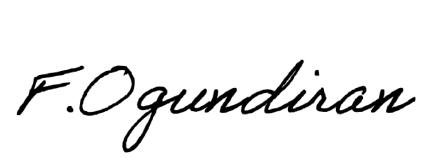 Responsible manager’s signature:Responsible manager’s signature:Print name: Osasere OsayimwenPrint name: Osasere OsayimwenPrint name: Osasere OsayimwenPrint name: Osasere OsayimwenDate: 20.05.2022Print name: Olufunmilola OgundiranPrint name: Olufunmilola OgundiranDate: 22.05.2022EliminateRemove the hazard wherever possible which negates the need for further controlsIf this is not possible then explain whySubstituteReplace the hazard with one less hazardousIf not possible then explain whyPhysical controlsExamples: enclosure, fume cupboard, glove boxLikely to still require admin controls as wellAdmin controlsExamples: training, supervision, signagePersonal protectionExamples: respirators, safety specs, glovesLast resort as it only protects the individualLIKELIHOOD5510152025LIKELIHOOD448121620LIKELIHOOD33691215LIKELIHOOD2246810LIKELIHOOD11234512345IMPACTIMPACTIMPACTIMPACTIMPACTImpactImpactHealth & Safety1Trivial - insignificantVery minor injuries e.g. slight bruising2MinorInjuries or illness e.g. small cut or abrasion which require basic first aid treatment even in self-administered.  3ModerateInjuries or illness e.g. strain or sprain requiring first aid or medical support.  4Major Injuries or illness e.g. broken bone requiring medical support >24 hours and time off work >4 weeks.5Severe – extremely significantFatality or multiple serious injuries or illness requiring hospital admission or significant time off work.  LikelihoodLikelihood1Rare e.g. 1 in 100,000 chance or higher2Unlikely e.g. 1 in 10,000 chance or higher3Possible e.g. 1 in 1,000 chance or higher4Likely e.g. 1 in 100 chance or higher5Very Likely e.g. 1 in 10 chance or higher